picture                                                              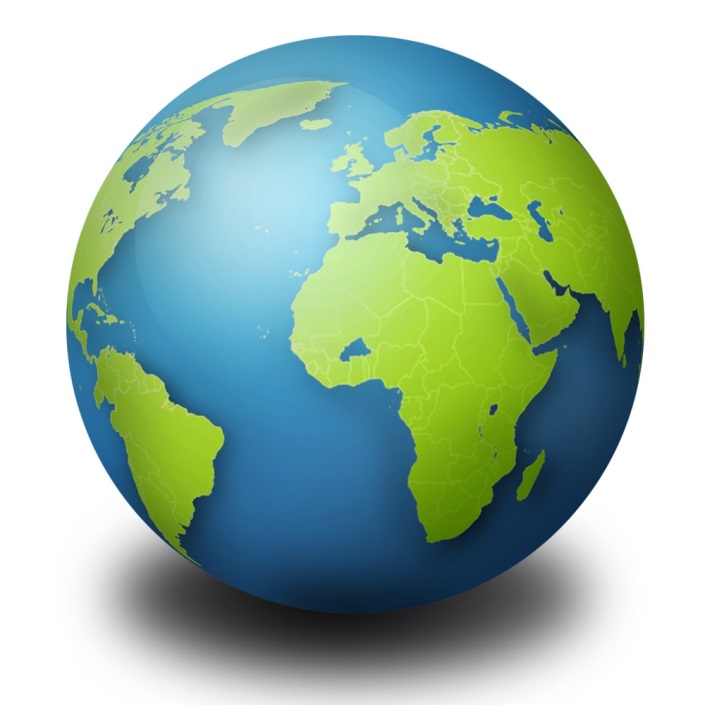 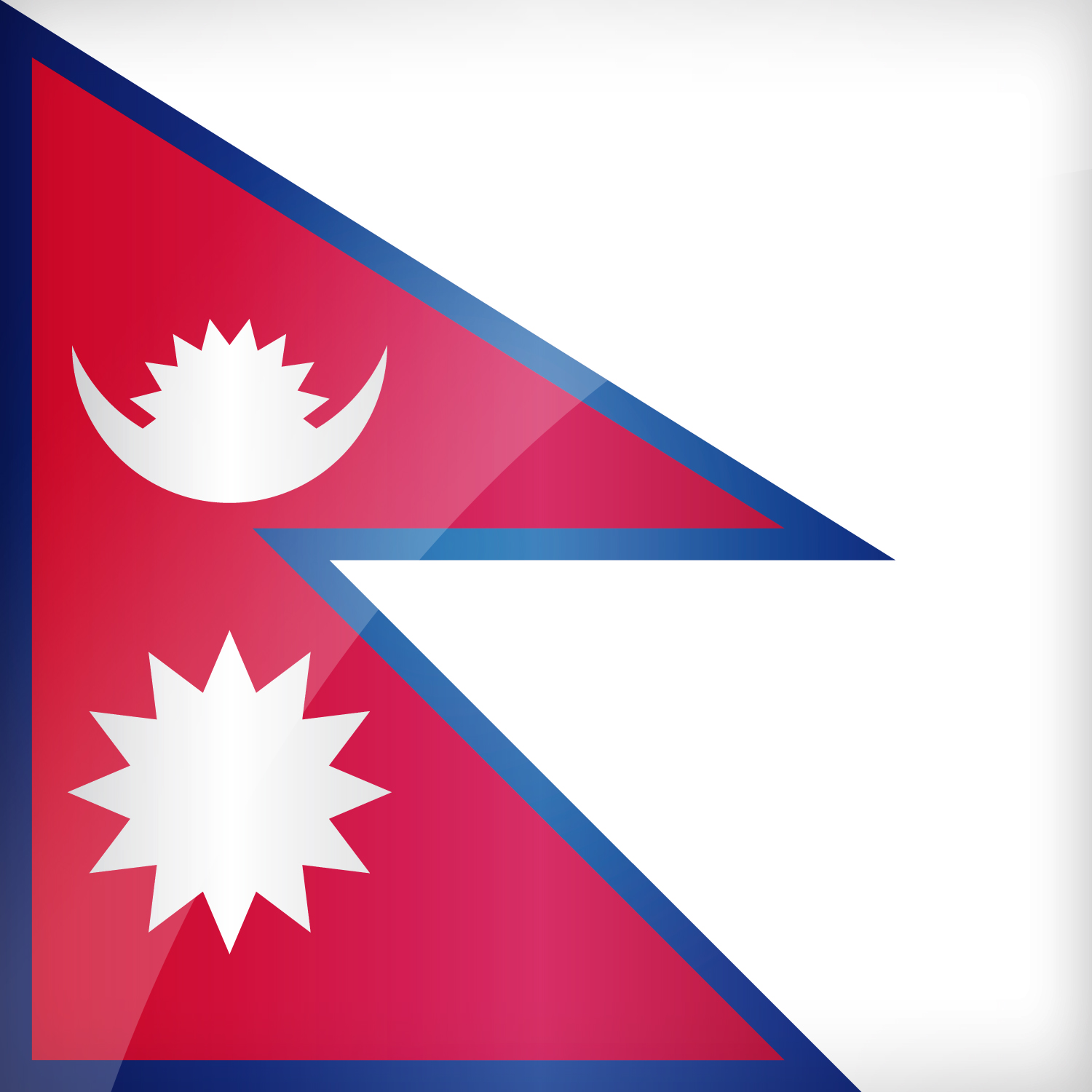 